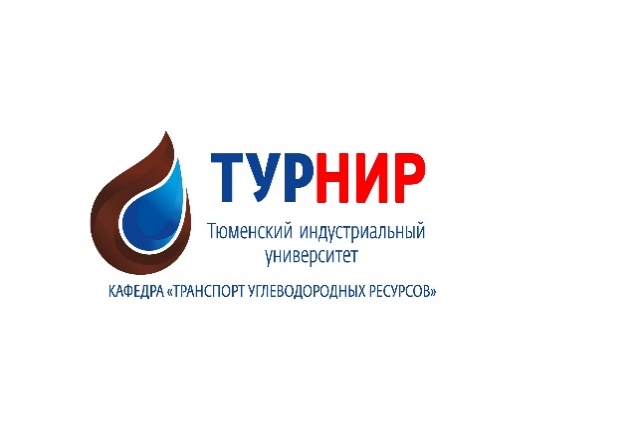 Уважаемый(ая):_______________________________________________________________________ФГБОУ ВО Тюменский индустриальный университет (ТИУ) приглашает Вас принять участие в Международной научно-технической конференции «Актуальные проблемы транспорта и хранения углеводородных ресурсов при освоении Арктики и Мирового Океана»ОРГКОМИТЕТ КОНФЕРЕНЦИИПредседатель оргкомитета:Земенков Ю.Д. – заведующий кафедрой «Транспорт углеводородных ресурсов», д.т.н., профессорЗаместители председателя оргкомитета:Подорожников С.Ю. - доцент кафедры «Транспорт углеводородных ресурсов», к.т.н., доцент;Александров М.А. – доцент кафедры «Транспорт углеводородных ресурсов»,  к.т.н., доцентЧлены оргкомитета:Sheng-Long Kao, Professor of Department of Transportation Science, Director of Intelligent Maritime Research Center, TaiwanAzizollah Khormali, PhD of petroleum engineering, Assistant professor, Gonbad Kavous university, IranVadim Fetisov, Ph.D.-Eng., Research Fellow at the scientific center «Ecosystem», assistant of the department of Petroleum engineering, Saint Petersburg Mining UniversityКвасов И.Н. - декан факультета транспорта,  нефти и газа, профессор кафедры «Нефтегазовое дело, стандартизация и метрология» Омского государственного технического университета, к.э.н., доцент;Никитина А.В. -  директор департамента нефтегазовых технологий и нефтехимии инженерной школы Дальневосточного федерального университета (ДВФУ), к.г.н., доцент; Гульков А.Н. – профессор департамента нефтегазовых технологий и нефтехимии инженерной школы Дальневосточного федерального университета (ДВФУ), д.т.н., профессор;Сильницкий П.Ф. - начальник технического отдела АО «Транснефть-Сибирь», к.т.н.;Иванов В.А. - профессор кафедры «Транспорт углеводородных ресурсов», д.т.н., профессор;Торопов С.Ю. – профессор кафедры «Транспорт углеводородных ресурсов», д.т.н., профессор;Земенкова М.Ю. – доцент кафедры «Транспорт углеводородных ресурсов», к.т.н., доцент;Чижевская  Е.Л. - заместитель директора по науке и инновациям ИСОУ,  к.э.н., доцент;Чекардовский С.М. - доцент кафедры «Транспорт углеводородных ресурсов», к.т.н., доцент.Ответственный секретарь оргкомитета:Закирзаков А.Г. – старший преподаватель кафедры «Транспорт углеводородных ресурсов».Заявка на участие в конференции   предоставляется до 26.11.2021  по ссылкеhttps://docs.google.com/forms/d/1sP91M2lUROm16CVDDioB_wSNnwG90xMxt6SA_ocMtQQ/editОбучающимся (студентам и аспирантам) рекомендуется прикрепить к заявке отзыв научного руководителя в соответствии с приложенной формой.Материалы рукописей направлять на  e-mail: nt_tur@mail.ru ответственному секретарю. Материал считается принятым после проверки работы и подтверждения ответным письмом. Образец наименования файлов:НТ2021_ФИО_Организация_СтатьяНТ2021_ФИО_Организация_ЗаявкаРукописи тезисов (статей) печатаются в авторской редакции и подлежат проверке в системе «Антиплагиат»  (уровень оригинальности должен быть не менее 70%). Справку о проверке также необходимо направить вместе с заявкой.Срок предоставления материалов для публикации в сборнике - до 26 ноября 2021 года.Оргвзнос за участие в конференции не предусмотрен. Материалы конференции публикуются в сборнике РИНЦ бесплатно.Форматы участия в конференции: очный (с использованием сервиса Zoom)заочный (с публикацией в сборнике материалов)Тематика конференции1. Технологии безопасной и экологичной эксплуатации систем трубопроводного транспорта при освоении Арктики и Мирового Океана.2.Математическое и гидродинамическое моделирование процессов при транспорте и хранении  углеводородного сырья.3. Управление эффективностью систем и процессов транспорта и хранения нефти и газа. 4. Диагностика и мониторинг оборудования, объектов и сооружений нефтегазового комплекса.5. Проектирование и эксплуатация систем транспорта и хранения нефти и газа, систем сбора и подготовки скважинной продукции.6.  Сооружение, техническое обслуживание и ремонт систем транспорта и хранения нефти и газа, в т.ч. в сложных природных условиях.7. Повышение эксплуатационной и конструктивной надежности объектов трубопроводного транспорта.Материалы сборника конференции будут опубликованы в сборнике трудов 
«Нефтегазовый терминал» (выпуск 22),
  индексируемом в системе РИНЦ,
 и постатейно размещены на портале Научной электронной библиотеки (www.elibrary.ru).Адрес оргкомитета:625039, г. Тюмень, ул. Мельникайте 70, кафедра ТУР, Институт транспорта.Ответственный секретарь:Закирзаков Антон ГодилевичФакс: (3452) 539-133Тел.: +7-922-474-64-26e-mail: nt_tur@mail.ruТРЕБОВАНИЯ К ОФОРМЛЕНИЮТЕЗИСОВ (СТАТЕЙ)Тезисы (статья) объемом 3-5 полностью заполненных страниц предоставляются в Оргкомитет в электронном виде в формате Microsoft Word (.doc или .docx), а также в формате .pdf на электронную почту секретарю конференции. Направляемые материалы не должны быть ранее опубликованы или направлены для публикации в другие издания.Ответственность за содержание и качество предоставленных материалов несут авторы. Тезисы публикуются в авторской редакции.Установки для редактирования:- размер бумаги: А4 (210×297 мм);- поля для печати: верхнее – 2,0 см, нижнее – 3,0 см, левое – 2,5 см, правое – 2,5 см;- шрифт: гарнитура Times New Roman, размер шрифта - 14 пт.;- шрифт текста подрисуночных подписей и названий таблиц: гарнитура Times New Roman, размер шрифта - 12 пт; при оформлении таблиц допускается уменьшение размера шрифта до 10 пт;- абзацный отступ - 1,25 см, выравнивание - по ширине;- междустрочный интервал – 1,0;- ориентация - книжная;- АВТОМАТИЧЕСКАЯ РАССТАНОВКА ПЕРЕНОСОВ;- список литературы оформляется в порядке упоминания по тексту;- графические материалы (рисунки, графики и т.д.) - выполняются в виде растровых изображений формата TIFF 300 (600) dpi. Рисунки должны быть четкими, без мелких деталей, символов и представлять собой единый сгруппированный объект. Перемещение фрагментов рисунка при форматировании текста недопустимо.  Название рисунка выполняется в виде подрисуночной подписи. Формулы нумеруются, набираются в редакторе Microsoft Equation.  Нумерация рисунков, таблиц и формул сквозная, в хронологическом порядке (рис.1, рис.2, таблица 1, таблица 2 и т.д.). По тексту должны быть размещены ссылки на имеющиеся графические объекты.ЗАПРЕЩАЕТСЯ использовать при редактировании табуляцию, автоматические списки, создание рисунков при помощи панели рисование Microsoft Word.Проверка файлов на наличие вирусов обязательна.Количество соавторов в статье, публикуемой в сборнике материалов конференции, должно быть не более 3; от 1 автора в сборнике может быть опубликовано не более 2 статей.Все статьи публикуются в чёрно-белом формате (учитывать при оформлении графиков, диаграмм).Рекомендации по содержанию тезисов (статьи): краткое введение, постановка проблемы, описание результатов работы (теоретические и экспериментальные материалы, установленные закономерности и т.д.), выводы и заключения по итогам работы. Оформление тезисов (статьи):- в верхнем левом углу указывается номер УДК;- через 1 интервал в правом углу фамилия и инициалы автора (или авторов) строчными буквами без указания степени и звания;- через 2 интервала печатается название доклада посредине строки жирными прописными буквами;- через 1 интервал строчными буквами указывается полное название организации, город;- через 1 интервал указывается аннотация (на русском и английском языках) и ключевые слова (на русском и английском языках);- после отступа в 1 интервал печатается текст.ОБРАЗЕЦ ОФОРМЛЕНИЯУДК 621.644.07Дубровин Д.Д., Глух М.А.МНОГОФАКТОРНОЕ ПЛАНИРОВАНИЕ КАПИТАЛЬНОГО РЕМОНТА ЛИНЕЙНОЙ ЧАСТИ МАГИСТРАЛЬНОГО ГАЗОПРОВОДА ФГБОУ ВО «Тюменский индустриальный университет», г. ТюменьАннотацияКлючевые словаТекст публикуемого материала….Список литературыМинистерство науки и высшего образования Российской ФедерацииТюменский индустриальный университет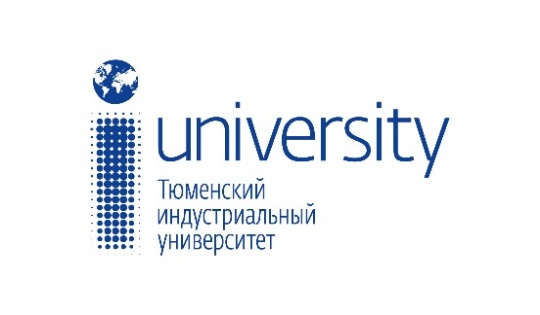 Международнаянаучно-техническая конференция «Актуальные проблемы транспорта и хранения углеводородных ресурсов при освоении Арктики и Мирового Океана»НЕФТЕГАЗОВЫЙ ТЕРМИНАЛ2-3 декабря 2021 г.ПРИГЛАШЕНИЕТюмень